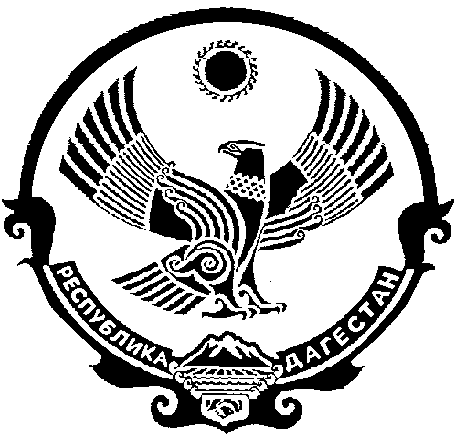                                    СОБРАНИЕ ДЕПУТАТОВ  МУНИЦИПАЛЬНОГО ОБРАЗОВАНИЯ «БЕЖТИНСКИЙ УЧАСТОК»368410, Республика Дагестан, Цунтинский район, с. Бежтат.: (872 2)55-23-01, 55-23-02, ф. 55-23-05, bezhta-mo@mail.ru,  admin@bezhta.ruРЕШЕНИЕ от «20» апреля 2018г.                 с. Бежта                                                     № 01О внесении изменений и дополнений в структуре МО «Бежтинский участок» на 2018 год. В целях оптимизации бюджетных расходов на содержание аппарата МО «Бежтинский участок»,  с учетом представления главы МО «Бежтинский участок» Собрание депутатов МО «Бежтинский участок» выноситРЕШЕНИЕ:В структуре  МО «Бежтинский участок» на 2018 год произвести следующие изменения:Председатель СД МО«Бежтинский участок»                                                              Исмаилов Ш.М.№п/пСократить следующие штатные единицы:Наименование должностиКоличество штатных единиц1. Кассир администрации МО «Бежтинский участок»Водитель администрации МО «Бежтинский участок»11Итого2